Charoset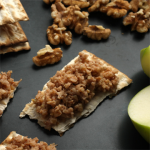 6 medium Gala or Fuji apples, peeled, cored, and finely diced*2 cups walnut halves, lightly toasted, cooled, and coarsely chopped1/2 cup sweet Kosher red wine or red grape juice**¼ cup honey (more or less as desired)1 ½ teaspoons ground cinnamonDash of nutmeg (optional)Dash of clove (optional)In large bowl, stir together all ingredients. Store, covered, at room temperature until ready to serve.  * ‘Charoset’ means ‘mortar’.  For the most even texture, we recommend dicing the apples by hand.  However, to save time, they can be chopped in the food processor — just be careful not to over process.  It should not be the consistency of apple sauce. **Crimson Cabernet by Banrock Station can be found at CountdownThe mixture will turn brown, which is just how it should be. 1 tablespoon per guest will suffice.  This mixture will make approximately 8 cups of Charoset, enough for 75 people.  Charoset is delicious, so you may wish to make extra. 